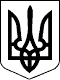 Ужгородська районна державна адміністрація Закарпатської областіУЖГОРОДСЬКА РАЙОННА ВІЙСЬКОВА адміністраціяЗАКАРПАТСЬКОЇ ОБЛАСТІР О З П О Р Я Д Ж Е Н Н Я___06.07.2023___                      м. Ужгород                                   №__65____Про внесення змін до розпорядження в. о. голови районної державної адміністрації 03.08.2021 № 195 „Про постійно діючу робочу групу з організації взаємодії органів влади щодо забезпечення виявлення та ліквідації в районі нелегального обігу та торгівлі нафтопродуктами у всіх її проявах”Відповідно до статей 4, 15, 28 Закону України „Про правовий режим воєнного стану”, статей 6, 39, 41 Закону України „Про місцеві державні адміністрації”, указів Президента України: від 24 лютого 2022 року № 64/2022 „Про введення воєнного стану в Україні”, № 68/2022 „Про утворення військових адміністрацій”, від 1 травня 2023 року № 254/2023 „Про продовження строку дії воєнного стану в Україні, на виконання розпорядження голови Закарпатської обласної військової адміністрації – начальника обласної військової адміністрації 30.06.2023 № 619 „Про склад постійно діючої обласної робочої групи з організації взаємодії органів влади щодо забезпечення виявлення та ліквідації в області нелегального обігу та торгівлі нафтопродуктами у всіх її проявах”, з метою встановлення фактів порушень вимог чинного законодавства з реалізації світлих нафтопродуктів суб’єктами господарювання на території районуЗ О Б О В ’ Я З У Ю:1. Внести зміни до розпорядження в. о. голови районної державної адміністрації 03.08.2021 № 195 „ Про постійно діючу робочу групу з організації взаємодії органів влади щодо забезпечення виявлення та ліквідації в районі нелегального обігу та торгівлі нафтопродуктами у всіх її проявах” (далі – робоча група), виклавши додаток у новій редакції (додається). 2. Робочій групі:2.1. Здійснити відповідні заходи з організації перевірки якості світлих нафтопродуктів у місцях їх зберігання (нафтобази, АЗС, АГЗП).2.2. Забезпечити збір інформації з метою отримання відомостей про масові явища та процеси, що відбуваються у сфері господарської діяльності з реалізації нафтопродуктів на території району.2.3. За наявності підстав забезпечити відбір зразків палива для проведення експертизи (випробування).                                                         22.4. У випадку виявлення фактів порушень чинного законодавства у сферах, що належать до компетенції членів робочої групи, здійснити заходи відповідно до наданих повноважень.3. Контроль за виконанням цього розпорядження покласти на першого заступника голови районної державної адміністрації – начальника районної військової адміністрації Кушнірука А. Д.Голова    державної   адміністрації –                      начальник військової адміністрації                                                                                                                       Юрій ГУЗИНЕЦЬ